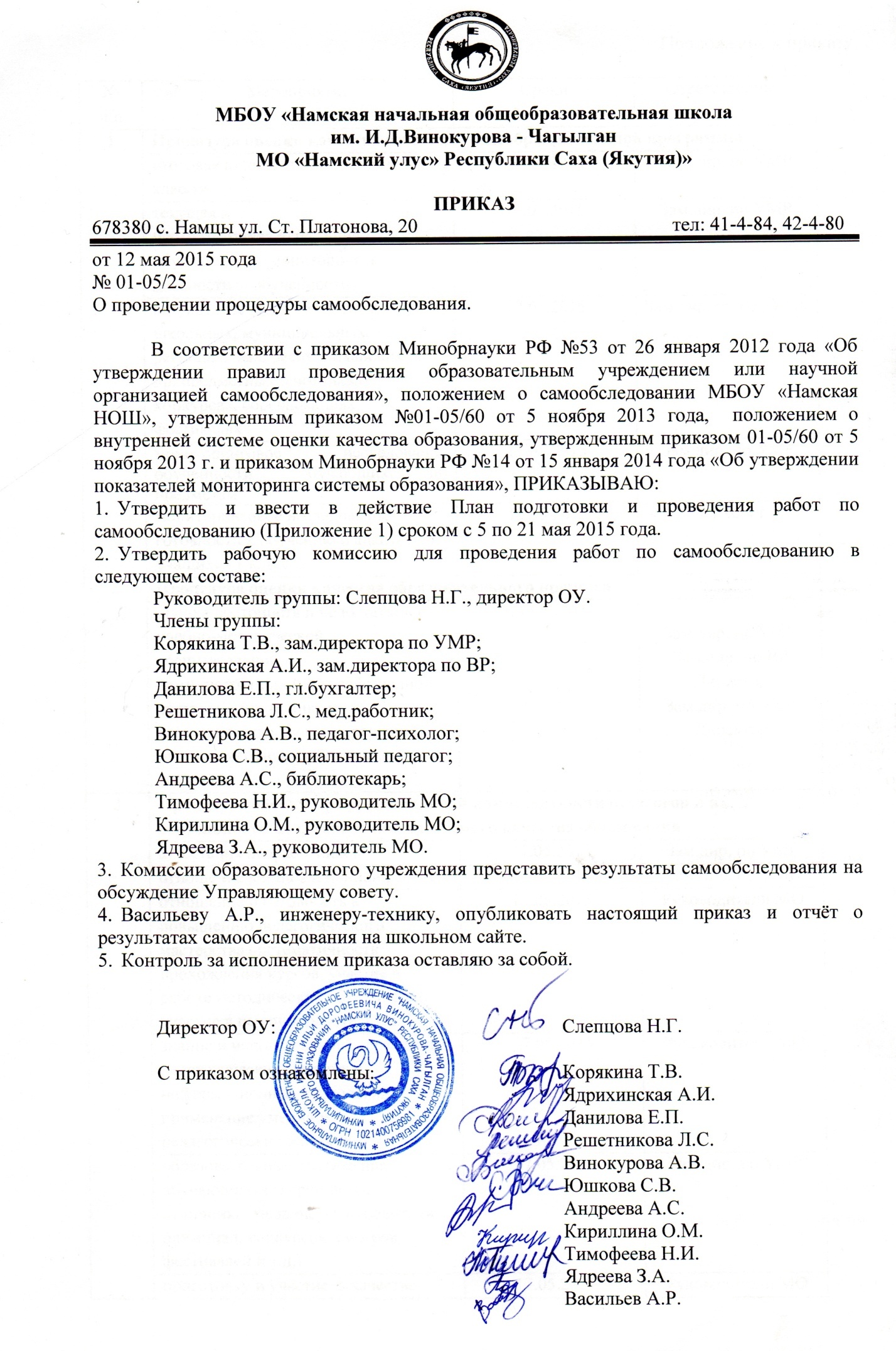 Приложение к приказу№п/пМероприятиеСроки Ответственные1Процедура оценки качества освоения общеобразовательной программы  Процедура оценки качества освоения общеобразовательной программы  Процедура оценки качества освоения общеобразовательной программы  1итоговая аттестация выпускников 4-х классов17.05.2015Зам.дир. по УМР1текущая и промежуточная аттестация обучающихся (мониторинг и диагностика обученности)17.05.2015Зам.дир. по УМР 1результативность и участие в школьных, муниципальных, региональных, республиканских  и др. предметных олимпиадах, конкурсах, соревнованиях, фестивалях17.05.2015Зам.дир. по ВР, УМР1мониторинговое исследование обученности  обучающихся по предметам17.05.2015Зам.дир. по УМР1мониторинговое исследование  готовности к обучению и адаптации учащихся 1 классов15.05.2015Психолог2Процедура оценки качества образовательного процессаПроцедура оценки качества образовательного процессаПроцедура оценки качества образовательного процесса2оценка достоинств и недостатков в учебно-методической, воспитательной,административной и хозяйственной деятельности, принятие стратегически значимых решений путем ежегодных публичных докладов17.05.2015Зам.дир. по УМРЗам.дир. по ВРДиректорЗам.дир. по АХЧДиректор3Процедура оценки профессиональной компетентности педагогов и их деятельности по обеспечению требуемого качества образованияПроцедура оценки профессиональной компетентности педагогов и их деятельности по обеспечению требуемого качества образованияПроцедура оценки профессиональной компетентности педагогов и их деятельности по обеспечению требуемого качества образования3аттестация педработников17.05.2015Зам.дир. по УМР3отношение к инновационной работе17.05.2015Зам.дир. по УМР3отношение и готовность к повышению педагогического мастерства систематичность прохождения курсов, участие в работе методических объединений, участие в научной работе и т.д.)17.05.2015Руководители МО3знание и использование современных педагогических методик и информационных технологий, применение умений и педагогических навыков17.05.2015Руководители МО3образовательные достижения обучающихся (хорошисты, отличники, медалисты, победители олимпиад, конкурсов, смотров, фестивалей и т.д.)17.05.2015Зам.дир. по УМР3подготовку и участие  в качестве экспертов аттестационных комиссий, жюри и т.д.17.05.2015Руководители МО3личные достижения в конкурсах «Педагог года», национальных проектах17.05.2015Руководители МО4Процедуры  оценки качества инновационной  деятельностиПроцедуры  оценки качества инновационной  деятельностиПроцедуры  оценки качества инновационной  деятельности4положительная динамика обученности17.05.2015Зам.дир. по УМР4полезность и практическая значимость инновационных процессов17.05.2015Зам.дир. по УМР4наличие договоров и совместных планов работы с учреждениями дополнительного образования17.05.2015Зам.дир. по ВР5Процедура оценки комфортности обученияПроцедура оценки комфортности обученияПроцедура оценки комфортности обучения5оценка соответствия службы охраны труда и обеспечение безопасности  (техники безопасности, охраны труда, противопожарной безопасности, производственной санитарии, антитеррористической защищенности) требования нормативных документов17.05.2015Зам.дир. по АХЧ5оценка состояния условий обучения требованиям СанПиН 2.4.2.2821-10 (к размещению ОУ, земельному участку, зданию, оборудованию помещений, воздушно-тепловому режиму, искусственному и естественному освещению, водоснабжению и канализации, режиму общеобразовательного процесса)17.05.2015Зам.дир. по АХЧ5оценка морально-психологического климата17.05.2015Психолог6Процедура оценки доступности образованияПроцедура оценки доступности образованияПроцедура оценки доступности образования6анализ системы приема обучающихся в школу17.05.2015Директор ОУ6оценку открытости школы для родителей и общественных организаций17.05.2015Директор ОУ7Процедура оценки работы по сохранению контингентаПроцедура оценки работы по сохранению контингентаПроцедура оценки работы по сохранению контингента7наличие и реализация договора, а также совместного плана работы школы и ДОУ17.05.2015Зам.дир. по УМР7расширение образовательных услуг, организация внеурочного времени обучающихся17.05.2015Зам.дир. по ВР8Процедура оценки системы дополнительного образованияПроцедура оценки системы дополнительного образованияПроцедура оценки системы дополнительного образования8степень соответствия  количества и качества дополнительных образовательных услуг запросам родителей  и обучающихся17.05.2015Зам.дир. по ВР8результативность предоставляемых образовательных услуг (наличие победителей олимпиад, конкурсов, соревнований, фестивалей и т.д.)17.05.2015Зам.дир. по ВР9Процедура оценки состояния здоровья обучающихсяПроцедура оценки состояния здоровья обучающихсяПроцедура оценки состояния здоровья обучающихся9наличие медицинского кабинета и его оснащенность в соответствии с современными требованиями17.05.2015Мед.работник 9регулярность и качество проведения санитарно-эпидемиологических   мероприятий, углубленных медицинских осмотров17.05.2015Мед.работник9оценка заболеваемости обучающихся, педагогических и других   работников17.05.2015Медработник9оценка  эффективности  оздоровительной работы   (оздоровительный  компонент содержания учебных предметов,    здоровьесберегающие    программы, режим дня, организация     отдыха и оздоровления  детей в  каникулярное время и т.д.)17.05.2015Соц.педагог9оценка состояния физкультурно-оздоровительной работы     (распределение школьников по уровню физического развития,       группам риска, группам здоровья, группам физической культуры)17.05.2015Мед.работник, Зам.дир. по ВР10Процедура оценки качества воспитательной работыПроцедура оценки качества воспитательной работыПроцедура оценки качества воспитательной работы10оценка содержания деятельности в соответствии с интересами и потребностями обучающихся17.05.2015Зам.дир.по ВР10наличие детского самоуправления, его соответствие различным направлениям детской самодеятельности17.05.2015Зам.дир. по ВР10преемственность воспитания на уроке, вне урока, в окружающем социуме17.05.2015Зам.дир. по ВР10удовлетворенность обучающихся и родителей воспитательным процессом и наличие положительной динамики  результатов воспитания17.05.2015Зам.дир. по ВР10наличие системы стимулирования участников воспитательного процесса17.05.2015Зам.дир. по ВР10оценка участия ОУ в наслежных, улусных мероприятиях (конкурсы, фестивали,  выставки, марафоны, акции)17.05.2015Зам.дир. по ВР11Процедура оценки организации питанияПроцедура оценки организации питанияПроцедура оценки организации питания11количество детей, обеспечиваемых бесплатным питанием (за счет бюджетных средств);17.05.2015Соц.педагог11мониторинг организации питания в школе (положительные и отрицательные отзывы о качестве и ассортименте питания)17.05.2015Соц.педагог11соблюдение  нормативов и требований СанПиН 2.4.2.2821-1012Процедура оценки качества материально-технического обеспечения образовательного процессаПроцедура оценки качества материально-технического обеспечения образовательного процессаПроцедура оценки качества материально-технического обеспечения образовательного процесса12наличие и достаточность мультимедийной техники, её соответствия современным требованиям17.05.2015Инженер-техник 12программно-информационное обеспечение, наличие Интернета, эффективность использования в учебном процессе17.05.2015Инженер-техник 12оснащенность учебных кабинетов современным оборудованием, средствами обучения и  мебелью17.05.2015Инженер-техник 12обеспеченность методической и учебной литературой17.05.2015Библиотекарь13Процедура оценки  качества  финансово-экономической деятельностиПроцедура оценки  качества  финансово-экономической деятельностиПроцедура оценки  качества  финансово-экономической деятельности13оценка объективности и открытости введения новой системы оплаты труда17.05.2015Директор13анализ штатного расписания17.05.2015Директор13оценка управленческих решений, принятых  по  актам проверок  и обследований  финансово-хозяйственной деятельности ОУ вышестоящими и другими организациями17.05.2015Директор